Государственное образовательное учреждение Ярославской области«Средняя школа им. К. Маркса с углублённым изучением математики № 33» Центр дополнительного образования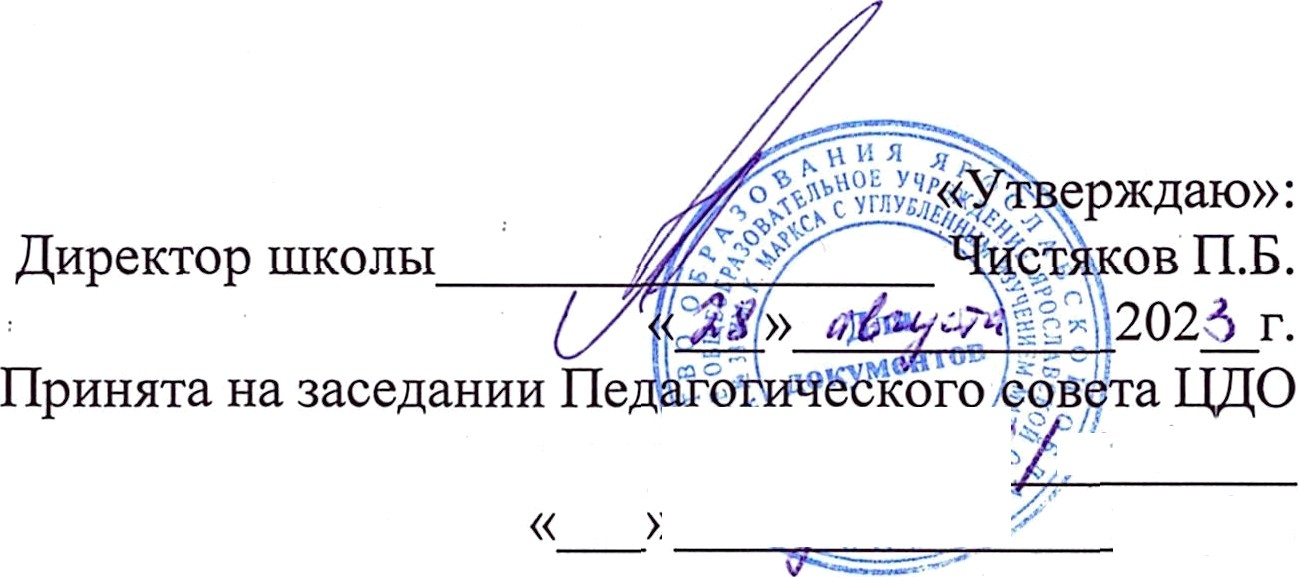 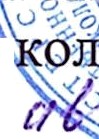 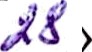 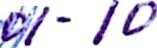 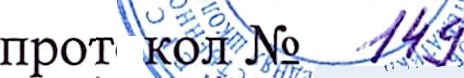 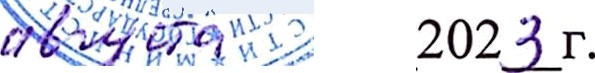 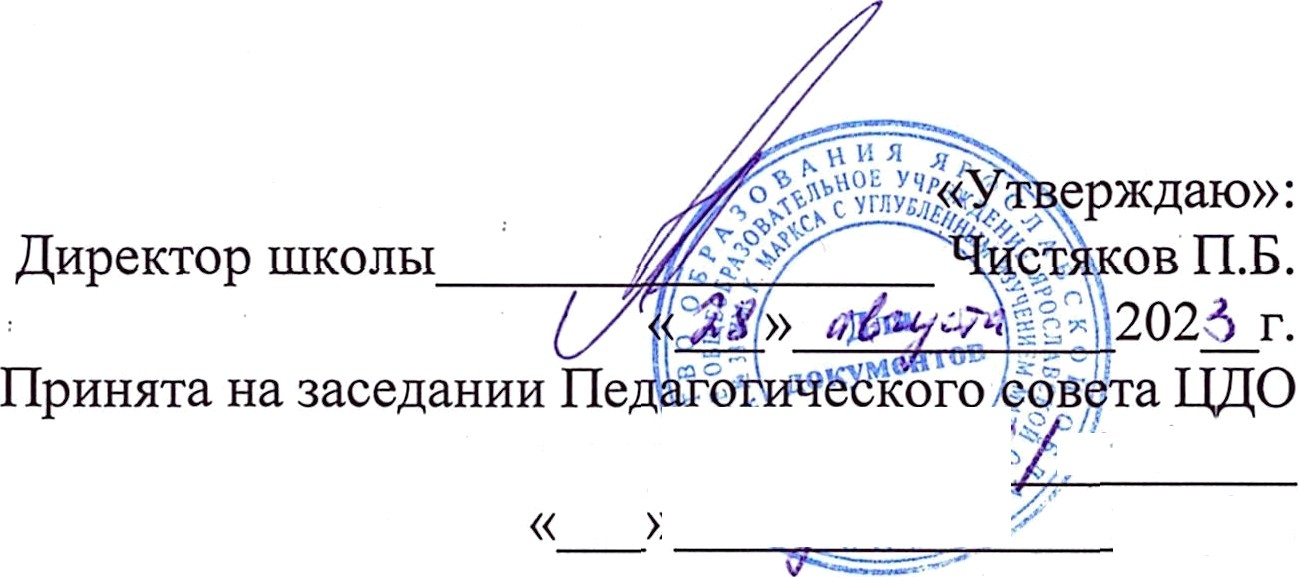 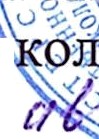 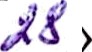 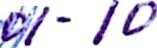 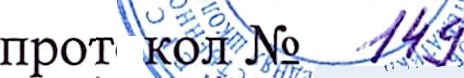 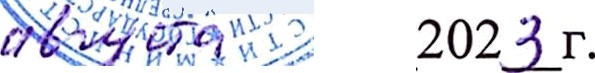 Художественная направленностьДополнительная общеобразовательная общеразвивающая программа«Коллективное музицирование. Блокфлейта»«Нежные звуки»Возраст обучающихся: 7 – 11 лет Срок реализации: 4 годаАвтор: Кузнецова Светлана Ивановна, педагог дополнительного образования,Круглова	Ольга	Анатольевна,	педагог дополнительного образованияг. Ярославль, 2023ОглавлениеПриложения…………………………………………….………...………............... Приложение 1. Репертуарный план обучения …………………………….…….. Приложение 2. Список рекомендуемых нотных сборников…………………....Информационная карта программыПОЯСНИТЕЛЬНАЯ ЗАПИСКАУЧЕБНО-ТЕМАТИЧЕСКИЙ ПЛАНгод обучения.План рассчитан на 36 часов в годгод обучения.План рассчитан на 36 часов в годгод обучения.План рассчитан на 36 часов в годгод обучения.План рассчитан на 36 часов в годСОДЕРЖАНИЕСодержание 1 года обучения (36 часов в год)Раздел 1. ВведениеТеория. История появления блокфлейты. Типы и разновидности флейт. Группа продольных флейт: сопранино, сопрано, альт, тенор, бас. Строение блокфлейты. Как ухаживать за блокфлейтой. Правила обращения с блокфлейтой. Правила поведения на занятиях блокфлейтой..Практика. Слушание блокфлейтовых мелодий в записи и исполнении педагога. Раздел 2. Коррекционно-дыхательная флейтовая гимнастикаТеория. Понятие игрового аппарата. Способы дыхания. Особенности исполнительского дыхания. Певческое и инструментальное дыхание. Флейтовое музицирование как продолжение пения. Формирование дыхания при игре на блокфлейте. Ритм дыхания: чередование вдоха и выдоха. Особенности цепного дыхания.Практика. Постановка игрового аппарата и дыхания. Игры – упражнения на постановку дыхания «Свечка», «Одуванчики», «Воздушный шарик». Упражнения-игры на активизацию мышц дыхательной системы в диапазоне терции, кварты, квинты: «Я иду»,«Часики», «Кукушечка», «Гудок парохода», «Одуванчик», «Качели». Раздел 3. Учебно-оздоровительное музицированиеТема 3. 1. Основы теории музыкиТеория. Нотный стан, скрипичный ключ. Последовательность изучения нот: соль 1, ля 1, си1, до 2, ми 1, фа диез 1. Понятие звукоряда. Звуки длинные и короткие. Ритмические домики. Такт, тактовая черта, реприза. Длительности нот: целая, половинная, четверть, восьмая. Размер: 2/4, 3/4, 4/4. Знаки альтерации – фа диез.Практика. Освоение навыков видения нот в нотных примерах. Импровизация ритмов на одной ноте. Овладение музыкальной терминологией в рамках теории. Формирование навыков слушания и совместного исполнения музыкальных звуков.Тема 3. 2. Чтение нот с листаТеория: Правила и принципы чтения нот с листа.Практика: Пальчиковая гимнастика. Освоение навыков чтения нот с листа: чтение нотных примеров вслух, про себя, в момент звучания музыки вслух и мысленно. Пропевание нот сольфеджио и со словами с аккомпанементом фортепиано. Ритмические рисунки музыкальных произведений: прохлопывание ладошами, притопывание ногами, одновременно руками и ногами.Тема 3. 3. Разучивание музыкальных произведенийТеория. Штрихи: нон легато, стаккато. Понятие поступенного и скачкообразного движения. Композитор, исполнитель, слушатель. Колыбельные песни: история появленияи исполнения. Детские песни и музыка композиторов для детей. Основное понятие художественного образа в музыке. Сказка в музыке.Практика. Развитие музыкальной памяти. Свободное музицирование на одной ноте, в диапазоне секунды. Директивное музицирование в диапазоне секунды. Постижение языка музыки в процессе исполнения произведений музыкального репертуара в диапазоне ми 1 – до 2: по нотам и наизусть. Музыкальный репертуар (приложение 1)Тема 3. 4. Подготовка музыкальной композицииТеория. Понятие музыкальной композиции. Звукоизвлечение в коллективной исполнительской деятельности. Динамические оттенки: форте, пиано, крещендо, диминуэндо.Практика. Развитие волевых качеств, исполнительских и творческих навыков. Создание условий для самореализации в процессе музицирования. Формирование активного отношения к исполнительскому творчеству. Освоение навыков коллективной исполнительской деятельности. Развитие музыкальной памяти, мелкой моторики, телесных реакций на музыкальные произведения. Свободное и концертное музицирование подобранных композиций.Раздел 4. Музыкально-коррекционные игры.Тема 4.1. Развитие музыкальных способностейТеория. Объяснение условий музыкально-коррекционных игр.Практика. Тренинг музыкальных способностей.Тема 4.2. Играем в оркестрТеория. Музыка – это звук. Звуки музыкальные и немузыкальные. Из истории создания музыкальных инструментов. Перкуссии – шумовые и ударные инструменты: шейкер, коробочка, треугольник, маракасы, бубны, колокольчики, бубенцы, барабан. Фортепиано и блокфлейта - особенности звукообразования и звучания.Практика. Восприятие музыки через звуковую систему и ритмический образ музыкальных инструментов. Развитие музыкального темпа, ритма, слуха, восприятие структурного строения музыкального произведения. Развитие психических процессов: памяти, мышления, воображения, коммуникативных навыков через игру в шумовом оркестре. Развитие творческой экспрессии и формирование звукового образа «Я» через музыкально - коррекционные игры. Игры: «Звуки во мне», «Нарисуй звуками свой портрет», «Подслушай ритм».Раздел 5. РелаксацияТеория. Беседа о здоровье. Составляющие здоровья - ритм дыхания, сердечный пульс. Понятие релаксации. Способы релаксации. Роль искусства в оздоровлении человека. Рольмузыки для здоровья человека. Понятие арт-терапии. Виды арт-терапии: музыкотерапия, изотерапия, кинезитерапия, куклотерапия, сказкотерапия, смехотерапия, цветотерапия.Практика. Формирование эмоционально – образного восприятия музыки, формирование чувственной сферы, накопление эстетических впечатлений, расширение творческого потенциала, создание на занятии арт-терапевтической атмосферы. Снятие напряжения, тревожности и стресса через музыкотерапию и кинезитерапию. Соотнесение сенсорной информации и моторной. Рисование музыки и развитие образных ассоциаций через рисунок и цвет (устно). Релаксационные кинезитерапевтические игры: «Импровизация с шарфом», «Я на сцене». Произведения для сеансов музыкотерапии: «Музыка вокруг меня»: Летний сад, Птичьи голоса, Утро, Жизнь ручейка.Раздел 6. ДиагностикаПрактика. Правила проведения диагностики. Индивидуальный экспресс-тест на знание флейтовой аппликатуры и нотной грамоты (чтение нот), длительность выдоха в блокфлейту в секундах, умение индивидуально исполнить	любимое музыкальное произведение. Заполнение анкеты на определение уровня интереса ребенка к обучению. Раздел 7. Подведение итоговПрактика: Заключительный урок – концерт. Обсуждение мероприятий года и исполнение любимых произведений.Содержание 2 года обучения (36 часов в год)Раздел 1. ВведениеТеория. Правила ухода за блокфлейтой, обращения с блокфлейтой. Правила поведения на занятиях блокфлейтой. Беседа на тему «Моя любимая музыка».Практика. Исполнение любимых произведений.Раздел 2. Коррекционно-дыхательная флейтовая гимнастикаТеория. Понятие ритма дыхания как чередования вдоха и выдоха. Короткий вдох носом и длинный ровный выдох через рот, как фактор оздоровления дыхательной системы.Возможности использования дыхания в качестве оздоровительного средства. Медицинский метод лечения заболеваний бронхолегочной системы. Осознанно-волевое дыхание.Практика. Укрепление верхних дыхательных путей. Развитие функции выдоха. Развитие диафрагмального дыхания и осознанно-волевого дыхания. Игры – упражнения- игры на активизацию мышц дыхательной системы и языка в диапазоне ре 1 – ре 2: «Я иду», «Гудок парохода», «Качели», «Ветер», «Часики», упражнение на осознанно-волевое дыхание.Раздел 3. Учебно-оздоровительное музицированиеТема 3. 1. Основы теории музыкиТеория. Звукоряд: ре 1- ре 2. Знаки альтерации – диез, бемоль, бекар. Фа-диез 1, до диез 2, си-бемоль 1. Паузы и их длительности. Ритмические домики - длительности нот и пауз: целая, половинная, четверть, восьмая. Размеры простые и сложные: 2/4, 3/4, 4/4.Практика. Развитие навыков видения нот и нотных примеров. Импровизация ритмов в диапазоне секунды, терции. Закрепление музыкальной терминологии в рамках практики. Исполнение гамм, в том числе и по тетрахордам. Поэтапное разучивание гамм в прямом движении - ре мажор. По тетрахордам - соль мажор и фа мажор. Нотные и ритмические задания на слух (устно).Тема 3. 2. Чтение нот с листаТеория. Закрепление правил и принципов чтения нот с листа.Практика. Закрепление навыков чтения нот с листа: чтение нотных примеров вслух и про себя в момент звучания музыки и без музыкального сопровождения. Пропевание нот сольфеджио с показом аппликатуры на инструменте и со словами с аккомпанементом фортепиано и без. Ритмические упражнения на блокфлейте. Чтение нот с листа небольших мелодических фрагментов.Тема 3. 3. Разучивание музыкальных произведенийТеория. Музицирование в диапазоне: ре 1 - ре 2. Понятие штриха. Детская музыка современных композиторов, композиторов-классиков, музыка к мультфильмам и фильмам. Народные песни. Музыка о природе. Песня, танец, марш. Образное содержание музыки.Практика. Развитие музыкальной памяти. Развитие штриховой культуры исполнительства и эмоциональное постижение образного содержания музыки в процессе исполнительства на произведениях музыкального репертуара по нотам и наизусть в диапазоне: ре 1- ре 2. Музыкальный репертуар (приложение 1).Тема 3. 4. Подготовка музыкальной композицииТеория. Понятия динамики, темпа, регистра. Что такое музыкальная речь. Понятие мелодии и аккомпанемента. Особенности фортепианного аккомпанемента.Практика. Развитие волевых качеств, исполнительских и творческих навыков. Создание условий для самореализации в процессе музицирования. Формирование активного отношения к исполнительскому творчеству. Развитие навыков коллективной исполнительской деятельности, музыкальной памяти, мелкой моторики, телесных реакций на музыкальные произведения. Свободное и концертное музицирование подобранных композиций.Раздел 4. Музыкально-коррекционные игры.Тема 4.1. Развитие музыкальных способностейТеория. Закрепление правил написания ритмических и мелодических диктантов устно. Практика. Ритмические и мелодические диктанты на слух. Музыкально-коррекционная игра: «Концерты птиц» (устные музыкальные диктанты в диапазоне примы, секунды и терции).Тема 4.2. Играем в оркестр.Теория. Понятие оркестра. Какие бывают оркестры. Шумовой оркестр. Партии и партитура. Понятие тембра. Понятие метроритма, инструментальной импровизации.Практика. Развитие музыкального ритма, слуха, восприятие структурного строения музыкального произведения. Музыкально-творческие проявления через ритмическую импровизацию. Игры «Зеркало», «Поезд», «Ритмические игры с музыкой».Раздел 5. РелаксацияТеория. Музыкотерапия и музыкоцветотерапия – особенности применения. Беседа на тему «Настроение и чувства в музыке». Составление словаря, характеризующего эмоционально-образное содержание музыки.Практика. Развитие эмоционально – образного восприятия музыки, чувственной сферы в процессе исполнения. Формирование умения рассказывать о музыке. Расширение музыкального кругозора. Оптимизация психоэмоционального состояния через сказкотерапию. Развитие музыкальной памяти на основе образного художественного восприятия музыкального произведения. Произведения для сеансов музыкотерапии в исполнении: С. Прокофьев «12 лёгких пьес» и П. И. Чайковский «Времена года».Раздел 6. ДиагностикаПрактика. Правила проведения диагностики. Проверяется умение исполнить с листа небольшой музыкальный фрагмент (индивидуально). Индивидуальный экспресс-тест на длительность выдоха в блокфлейту в секундах, индивидуальное исполнение любимого музыкального произведения. Заполнение анкеты на определение уровня интереса ребенка к обучению.Раздел 7. Подведение итоговПрактика. Заключительный урок – концерт. Обсуждение мероприятий года и исполнение любимых произведений.Содержание 3 года обучения (36 часов в год)Раздел 1. ВведениеТеория.	Повторение	правил	содержания	блокфлейты,	ухода	за	музыкальным инструментом	и	поведения на занятиях музыкальным инструментом. Беседа на тему«Мои летние музыкальные впечатления»..Практика. Исполнение любимых  произведений.Раздел 2. Коррекционно-дыхательная флейтовая гимнастикаТеория. Возможности использования коллективного и индивидуального музицирования на блокфлейтах в качестве оздоровительного средства. Закрепление понятия осознанно- волевое дыхание и способов развития дыхательной системы с помощью блокфлейты.Практика. Укрепление функции вдоха и выдоха дыхания. Совершенствование диафрагмального и осознанно-волевого дыхания. Игры – упражнения-игры на активизацию мышц дыхательной системы и языка «Одуванчики», «Змейка на солнышке»,«Качели», «Музыкальные дорожки» в тональностях: До, Ре, Соль и Фа мажор Раздел 3. Учебно-оздоровительное музицированиеТема 3. 1.Основы теории музыкиТеория. Звукоряд диатонический: ре1 - ми2. Понятие интервала и его разновидностей. Трезвучие мажорное. Созвучие. Усложненные ритмы. Размеры простые и сложные: 2/4, 3/4, 4/4, 6/8. Строение музыкального произведения: фраза, предложение простое и сложное.Практика. Развитие навыков исполнение нотных примеров после предварительного разбора строения пьесы, мелодического строения и рисунка. Закрепление музыкальной терминологии в рамках практики. Исполнение гамм в прямом движении и по тетрахордам: до 2-х знаков при ключе – диезные, с одним бемолем при ключе. Исполнение мажорных и минорных трезвучий в пределах диапазона.Тема 3. 2. Чтение нот с листаТеория. Повторение правил и принципов чтения нот с листа.Практика. Совершенствование навыков чтения нот с листа. Работа над развитием навыка мысленного пения по нотам. Пение нотных примеров сольфеджио с аккомпанементом фортепиано и без аккомпанемента с показом аппликатуры на инструменте. Чтение с листа музыкальных произведений в диапазоне: ре 1 – ми 2.Тема 3. 3. Разучивание музыкальных произведенийТеория. Характер и настроение в музыке. Детская музыка современных композиторов и композиторов-классиков. Музыка о природе. Жанровая основа: песня, танец, марш. Пополнять словарный запас в определениях характера и настроения исполняемой музыки.Практика. Учить приемам передачи характера музыки, умению давать музыкальные характеристики художественных образов. Исполнение музыкальных произведений по нотам и наизусть в диапазоне: ре 1- ми 2. Музыкальный репертуар (приложение 1).Тема 3. 4. Подготовка музыкальной композицииТеория. Закрепление понятий динамика, темп, штрихи, нюансы, музыкальная речь, особенности фортепианного аккомпанемента.Практика. Совершенствование исполнительских творческих навыков. Самореализация в процессе музицирования. Совершенствование навыков коллективной исполнительской деятельности, музыкальной памяти, мелкой моторики. Свободное и концертное музицирование.Раздел 4. Музыкально-коррекционные игры.Тема 4.1. Развитие музыкальных способностейТеория. Закрепление алгоритма устного видения ритмических и мелодических	малых строений.Практика. Ритмические и мелодические устные диктанты. Музыкально-коррекционная игра «Концерты птиц» (устные диктанты в диапазоне кварты и квинты)Тема 4.2. Играем в оркестр.Теория. Закрепление понятий партия и партитура, метр и ритм.Практика. Развитие музыкального ритма, слуха, восприятие структурного строения музыкального произведения, музыкальной памяти. Развитие музыкально-творческих проявлений через ритмические импровизации и сочинение оркестровых партитур. Ритмические игры с музыкой, исполняемой на блокфлейтах.Раздел 5. РелаксацияТеория. Музыкотерапия – особенности применения. Беседа на тему «Настроение, чувства в музыке». Продолжение составления словаря, характеризующего эмоционально- образное содержание музыки.Практика. Развитие эмоционально – образного восприятия музыки, чувственной сферы, умения рассказывать о характере и содержании музыке, выражать чувства и настроение музыкальных произведений через комплекс средств музыкальной выразительности. Расширение музыкального кругозора и музыкальной памяти, а также снятие нервно- психических перегрузок, восстановление положительного эмоционального тонуса обучающихся на основе образно художественного восприятия музыкального произведения. Произведения для сеансов музыкотерапии: С. Прокофьев «Утро», Вивальди«Весна», П.И.Чайковский «Вальс цветов» из балета «Щелкунчик», В.А.Моцарт «Пьеса».Раздел 6. ДиагностикаПрактика. Правила проведения диагностики. Проверяется умение исполнить с листа небольшой музыкальный фрагмент (индивидуально). Индивидуальный экспресс-тест на длительность выдоха в блокфлейту в секундах, индивидуальное исполнение любимого музыкального произведения. Заполнение анкеты на определение уровня интереса ребенка к обучению.Раздел 7. Подведение итоговПрактика. Заключительный урок – обсуждение и исполнение любимых произведений.Содержание 4 года обучения (36 часов в год)Раздел 1. ВведениеТеория. Повторение правил содержания блокфлейты, правила чистки и ухода за музыкальным инструментом (сделанных из пластика и дерева) и правила поведения на занятиях, концертных площадках. Беседа на тему «Мои летние музыкальные впечатления» (в качестве слушателя и исполнителя).Практика.  Исполнение любимых	произведений индивидуально, группой и подгруппами. Разучивание музыкальных партий в многоголосии на разных блокфлейтах (альт, тенор по выбору обучающихся) со второго полугодия.Раздел 2. Коррекционно-дыхательная флейтовая гимнастикаТеория. Возможности использования коллективного и индивидуального музицирования на блокфлейтах в качестве оздоровительного средства. Закрепление понятия осознанно- волевое дыхание (вдоха и выдоха на разных по размеру инструментах) и способов развития дыхательной системы с помощью разных блокфлейт.Практика. Укрепление функции вдоха и выдоха дыхания на блокфлейтах разного размера. Совершенствование диафрагмального и осознанно-волевого дыхания. Игры – упражнения-игры на активизацию мышц дыхательной системы и языка «Одуванчик»,«Змейка», «Шмель», «Качели» в тональностях: до, ре, фа и соль мажор, ми минор. Раздел 3. Учебно-оздоровительное музицированиеТема 3. 1. Основы теории музыкиТеория. Звукоряд диатонический: до1- фа 2. Понятие интервала и его разновидностей. Трезвучие мажорное и минорное. Простые и пунктирные ритмы. Размеры простые и сложные: 2/4, 3/4, 4/4, 6/8. Размеры переменные.Практика. Развитие навыков исполнение нотных примеров после предварительного разбора строения, мелодического и ритмического рисунков. Закрепление музыкальнойтерминологии в рамках практики. Исполнение гамм в прямом движении и по тетрахордам: до 2-х знаков при ключе – диезные, с одним бемолем при ключе. Исполнение мажорных и минорных трезвучий в пределах диапазона вверх и вниз прямом и ломаном движении.Тема 3. 2. Чтение нот с листаТеория. Повторение правил и принципов чтения нот с листа. Устный разбор мелодического и ритмического рисунков.Практика. Совершенствование навыков чтения нот с листа. Работа над развитием навыка мысленного пения по нотам с аппликатурным движением на блокфлейте. Ощущение малых строений музыкального материала: мотив, фраза, предложение, период. Пение нотных примеров сольфеджио с аккомпанементом фортепиано и без аккомпанемента. Чтение с листа музыкальных произведений в диапазоне: до 1 – фа 2.Тема 3. 3. Разучивание музыкальных произведенийТеория. Характер и настроение в музыке после внимательного прослушивания. Детская музыка современных композиторов и композиторов-классиков. Музыка о природе. Жанровая основа музыкального материала: песня, танец, марш. Музыка программная и не программная.Практика. Учить приемам передачи характера музыки, умению давать музыкальные характеристики художественных образов. Исполнение музыкальных произведений по нотам и наизусть в диапазоне: до 1- фа 2. Музыкальный репертуар (приложение 1).Тема 3. 4. Подготовка музыкальной композицииТеория. Закрепление понятий средств музыкальной выразительности: динамика, темп, штрихи, их нюансы. Определение музыкальной речи после внимательного восприятия пьес. Особенности мелодического и ритмического изложения пьес. Особенности фортепианного аккомпанемента.Практика. Совершенствование исполнительских творческих навыков. Самореализация в процессе музицирования. Совершенствование навыков коллективной исполнительской деятельности, музыкальной памяти, мелкой моторики. Свободное и концертное музицирование индивидуально, подгруппами и всей группой. Исполнение выученного произведения с чередованием индивидуального и группового исполнения.Раздел 4. Музыкально-коррекционные игры.Тема 4.1. Развитие музыкальных способностейТеория. Закрепление алгоритма устного видения ритмических и мелодических малых строений.Практика. Ритмические и мелодические устные диктанты. Музыкально-коррекционная игра «Жизнь в лесу» (устные диктанты в диапазоне кварты и квинты)Тема 4.2. Играем в оркестр.Теория. Закрепление понятий многоголосие, партия и партитура, метр и ритм.Практика. Развитие музыкального ритма и слуха, восприятие структурного строения музыкального произведения, музыкальной памяти. Развитие музыкально-творческих проявлений через ритмические импровизации и сочинение небольших оркестровых партитур. Ритмические игры с музыкой.Раздел 5. РелаксацияТеория. Музыкотерапия – особенности применения. Беседа на тему «Настроение, чувства человека в музыке». Продолжение составления словаря, характеризующего эмоционально-образное содержание музыки.Практика. Развитие эмоционально – образного восприятия музыки, чувственной сферы, умения рассказывать о характере и содержании музыки, выражать чувства и настроение музыкальных произведений через комплекс средств музыкальной выразительности. Расширение музыкального кругозора и музыкальной памяти, а также снятие нервно- психических перегрузок, восстановление положительного эмоционального тонуса обучающихся на основе образно-художественного восприятия музыкального произведения. Произведения для сеансов музыкотерапии: Григ «Утреннее настроение», Вивальди  «Весна»  и  «Зима»  из  цикла  «Времена  года»,  Г.  Свиридов  «Вальс»  И«Пастораль» из музыки к иллюстрации повести А. С. Пушкина «Метель»,  В.А.Моцарт«Скромный птицелов». Раздел 6. ДиагностикаПрактика. Правила проведения диагностики. Проверяется умение исполнить с листа небольшой музыкальный фрагмент (индивидуально). Индивидуальный экспресс-тест на длительность выдоха в блокфлейту в секундах, индивидуальное исполнение любимого музыкального произведения. Заполнение анкеты на определение уровня интереса ребенка к обучению. Отгадывание кроссворда на знание музыкальной терминологии.Раздел 7. Подведение итоговПрактика. Заключительный урок – исполнение любимых произведений индивидуально, подгруппами и всей группой.ОБЕСПЕЧЕНИЕМЕТОДИЧЕСКОЕ ОБЕСПЕЧЕНИЕАЛГОРИТМ УЧЕБНОГО ЗАНЯТИЯ.Вариант 1. Практическое занятиеОрганизационный этап: сбор обучающихся, подготовка к занятию, объявление темы занятия, постановка учебных задач.Музыкальная разминка: настрой детей на продуктивную деятельность, флейтовая коррекционно - дыхательная гимнастика.Практический этап:1вариант: чередование учебно-оздоровительного музицирования с работой над теоретическим материалом;2 вариант: чередование учебно-оздоровительного музицирования с музыкально-коррекционными играми;3 вариант: разучивание музыкальных произведений и подготовка музыкальной композиции к концерту.Итоговый этап: подведение итогов занятия, организация домашней работы учащихся, рефлексия.Вариант 2. Занятие - релаксация.Организационный этап: сбор обучающихся, настрой на продуктивную деятельность, подготовка к занятию, объявление темы занятия, объяснение творческого задания.Практический этап:слушание музыки, спонтанное рисование под музыку(устно), сочинение сказок или рассказов на заданную тему, определение названия творческой работы.Заключительный этап: просмотр работ, обсуждение, рефлексия.МАТЕРИАЛЬНО-ТЕХНИЧЕСКОЕ ОБЕСПЕЧЕНИЕучебный кабинет, шкафы для хранения дидактического материала, 10 пультов, 2 набора шумовых ударных инструментов, блокфлейты школьные для детей 1-го и 2-го года обучения, 2 ряда сидений друг против друга, фортепиано, картотека музыкальных произведений для исполнения на блокфлейте, 2 синтезатора, 2 копировальных аппарата, компакт-диски с записями музыкальных произведений.ОРГАНИЗАЦИОННОЕ ОБЕСПЕЧЕНИЕ (социальное сотрудничество, партнеры)Перечень организаций:МОУ КОЦ «ЛАД» г. Ярославля;Мемориальный дом-музей Л. В. Собинова (г. Ярославль);Управление молодёжной политикой, МУСОПиМ «Красный Перевал-1» г. Ярославля;Музей истории города Ярославля.Обоснование взаимодействия и сотрудничества: положение ЦДО МОУ «Средней школы №33 им. К. Маркса с углублённым изучением математики» о сетевом взаимодействииМОНИТОРИНГ ОБРАЗОВАТЕЛЬНЫХ РЕЗУЛЬТАТОВСПИСОК ИНФОРМАЦИОННЫХ ИСТОЧНИКОВДля педагоговАзаров Ю.П. Руководство по развитию талантов. – М.: Изд. УРАО, 2003.- 152 с.Данилина Т.А., Зедгенидзе В.Я., Степина Н.М. В мире детских эмоций: пособие для практических работников ДОУ. – М.: Айрис-пресс, 204. – 160 с.Декер- Фойгт Г.Г. Введение в музыкотерапию. – СПб.: Питер, 2003. –208 с.Кирнарская Д.К. Музыкальные способности. – М.: «Таланты -21 век», 2004. – 496 с.Постановление Главного государственного санитарного врача РФ от 04.07.2014 N 41 "Об утверждении СанПиН 2.4.4.3172-14 "Санитарно-эпидемиологические требования к устройству, содержанию и организации режима работы образовательных организаций дополнительного образования детей" (вместе с "СанПиН 2.4.4.3172-14. Санитарно- эпидемиологические правила и нормативы...") (Зарегистрировано в Минюсте России20.08.2014 N 33660).Федеральный государственный образовательный стандарт основного общего образования (утв. Приказом Министерства образования и науки РФ от 17.12.2010 года№ 1897). – М.: Просвещение, 2011.Электронный ресурсКонцепция развития дополнительного образования детей от 4 сентября 2014г. № 1726- р. [Электронный ресурс] — URL: http://government.ru/media/files/ipA1NW42XOA.pdf (Дата обращения 05.01.2015).Музыкотерапия.  История  развития  музыкотерапии.  Направления  музыкальнойтерапии. Формы музыкальной терапии [Электронный ресурс]. - Режим доступа:: http://www.psyinst.ru/page.php?p=2149Приказ Министерства образования и науки Российской Федерации от 29 августа 2013 г. № 1008 «Об утверждении порядка организации и осуществления образовательной деятельности по дополнительным общеобразовательным программам» [Электронный ресурс].  -  Режим  доступа:  http://www.garant.ru/products/ipo/prime/doc/70424884/(информационно-правовой портал «Гарант.ру»).Способ лечения бронхиальной астмы у детей 5-13 лет (метод доктора А.Любарского)[Электронный ресурс]. - Режим доступа: http://www.freepatent.ru/patents/2045303.Федеральный закон об образовании в Российской Федерации от 29 декабря 2012 года N 273-ФЗ. [Электронный ресурс] - Режим доступа: http://base.garant.ru/70291362/ (информационно-правовой портал «Гарант.ру»).Для обучающихсяКабалевский Д.Б. Про трех китов и про многое другое. – М.: Детская литература, 1979. – 192 с.Кленов А. Там, где музыка живет.- М.: Педагогика, 1986. – 152 с.Электронный ресурсДетям о музыке. Занимательные музыкальные рассказы, фильмы, посвященные истории музыки [Электронный ресурс]. - Режим доступа: http://www.muz-urok.ru/.Музыкальный сайт для детей «Музыкальная фантазия» [Электронный ресурс]. - Режим доступа: http://music-fantasy.ru/muzykalnaya-azbuka.Для родителейАмонашвили Ш.А. Созидая человека. - М.: Знание, 1982. -96 с.Мадорский Л.Р. Музыка начинается в семье. – М.: Знание, 1982. – 96 с.Сухомлинский В.А. Родительская педагогика. – М.: Знание, 1978. – 96 с.Электронный ресурсДетям о музыке. Занимательные музыкальные рассказы, фильмы, посвященные истории музыки [Электронный ресурс]. - Режим доступа: http://www.muz-urok.ru/.Музыкальный сайт «Каданс»: фильмы, рассказы, беседы о музыке [Электронный ресурс]. - Режим доступа: http://cadence.ucoz.net/publ/skazki_rasskazy_o_muzyke/3.Способ лечения бронхиальной астмы у детей 5-13 лет (метод доктора А.Любарского) [Электронный ресурс]. - Режим доступа: http://www.freepatent.ru/patents/2045303.34Полное название программыДополнительная общеобразовательная общеразвивающая программа«Коллективное музицирование. Блокфлейта»«Нежные звуки»ФИО автора, разработчика (коллектива)Кузнецова	Светлана	Ивановна,	педагог дополнительного образования,Круглова	Ольга	Анатольевна,	педагог дополнительного образованияВид деятельностиКоллективное музицирование. БлокфлейтаМесто реализации Полное наименование организации.ГОУ ЯО  «Средняя	школа	им.	К.Маркса с углублённым изучением математики № 33» Центр дополнительного образования.Направленность программы (согласно п.9 приказа Минобрнауки России №1008 от29 августа 2013 г.)ХудожественнаяХарактеристика целевой группыМладший школьный возраст 1-4 класс. Без ограничений по здоровью. Справка от врачане требуется.Краткая аннотация содержания .Вид программы: Модифицированная. Программа направлена на создание таких условий обучения, при которых опосредованно происходит переход (интерриоризация) предметной деятельности (игра на музыкальном инструменте) в структуру внутреннего плана (интерес к музыкальной деятельности и оздоровление музыкой).Основу программы составляет коллективное музицирование на блокфлейте как ведущий педагогический метод, что является альтернативой по отношению к традиционному индивидуальному обучению детей игре на музыкальном инструменте.Данный метод рассматривается нами не только как метод развивающего обучения, но и активной инструментальной музыкотерапии, так как в процессе работы по программе мы реализуем заложенный в ней оздоровительный компонент обучения: релаксирующее воздействие музыки на психоэмоциональное состояние обучающихся и коррекция физиологических функций детского организма (укрепление дыхательной системы). Для программы специально разработаны интегрированныеформы учебной деятельности, позволяющие решать педагогические и музыкотерапевтические задачи в комплексе:«Коррекционно-дыхательная флейтовая гимнастика», «Учебно-оздоровительное музицирование», «Релаксация».Результаты апробации программы:- проведение мастер-класса регионального уровня по теме «Формирование творческих способностей детей», проводимого в рамках курса повышения квалификации по программе «ФГОС: педагогическое сопровождение музыкально одарённых детей» Государственным автономным учреждением дополнительного профессионального образования Ярославской области «Институт развития образования» (22.11.2017);Период реализации ОП (продолжительность реализации всей программы и каждой отдельной ее части);год обучения.План рассчитан на 36 часов в год .год обучения.План рассчитан на 36 часов в год 3 год обучения.План рассчитан на 36 часов в год 4 год обучения.План рассчитан на 36 часов в годЦель и задачи программы.Развивать музыкальные способности и оздоравливание обучающихся в процессе коллективного музицирования на блокфлейтах.Задачи. Обучающие.Обучить основам музицирования на блокфлейте.Развивающие.Развивать музыкальные способности. Воспитательные.Формировать эстетическую восприимчивость и интерес к процессу игры на блокфлейте.Социально-педагогические.Оздоравливать дыхательную систему путем коллективного музицирования на блокфлейтах.Предполагаемые результаты реализации программы (описание позитивных изменений, которые произойдут в результате реализации программы)Владение основами музицирования на блокфлейте.Развитие музыкальных способностей. Формирование эстетической восприимчивости и интереса к процессу игры на блокфлейте.Оздоровление дыхательной системы путеммузицирования на блокфлейте.Основная	форма	реализации программыТворческое объединение «Нежные звуки» состоит из учебных групп по классам.Обучение проводится только в группах. Индивидуальных занятий нет, но при этом сохранен индивидуальный подход к каждому ученику.Наполняемость групп.Занятия проводятся с группой детей в количестве от 4 до 25 человек с постоянным составом 1 час в неделю (на первом году обучения), от 3-х до 15 человек 1 часа в неделю (на втором и третьем году обучения), от 3 до 10 человек 1 час в неделю (на четвёртом году обучения). Состав обучающихся может быть как постоянным, так и переменным.Кадровое обеспечение программы:Кадровое обеспечение: программу реализует Круглова Ольга Анатольевна, педагог   дополнительного   образованиявысшей квалификационной категории.Ресурсная обеспеченность программыМетодическое обеспечение программы: Методы и приемы: объяснительно - иллюстративный, наблюдение.Технологии: игровые, группового обучения, развивающего обучения, индивидуализация обучения, блочно-модульного обучения, музыкотерапия.Материально-техническое обеспечение программыМузыкальные инструменты (блокфлейты сопрано, альт, тенор, бас). Музыкальные произведения в записи: старинная музыка 16 века, народные и детские песни. Нотные пособия, набор ударных инструментов.Набор раздаточных материалов.Кабинет (помещение) для занятий должен быть достаточно просторным.Актуальность программыАктуальность дополнительной общеобразовательной общеразвивающей программы определяется нормативно-правовыми документами федерального уровня:Федеральный закон об образовании в Российской Федерации от 29 декабря 2012 года N 273-ФЗ. [Электронный ресурс]-Режим доступа: http://base.garant.ru/70291362/ (информационно- правовой портал «Гарант.ру»);Постановление Главного государственного санитарного врача РФ от 04.07.2014 N 41 "Об утверждении СанПиН 2.4.4.3172-14 "Санитарно-эпидемиологические требования к устройству, содержанию и организации режима работы образовательных организаций дополнительного образования детей" (вместе с "СанПиН 2.4.4.3172-14. Санитарно-эпидемиологические правила и нормативы..."). (Зарегистрировано в Минюсте России 20.08.2014 N 33660);Концепция развития дополнительного образования детей (утв. распоряжением Правительства РФ от 4.09.2014 года № 1726 – р), рассматривающая создание «социокультурной практики развития мотивации подрастающих поколений к познанию и творчеству».4. Программа развития системы российского музыкального образования на период с 2015 по 2020 годы // Внешкольник. – 2015. – №2. – С. 3 – 9.Актуальность дополнительной общеобразовательной общеразвивающей программы подтверждается психолого- педагогическими исследованиями следующих авторов:Ворожцовой О.А., раскрывшей влияние музыки на детский организм с позиций психотерапевтических методик и музыкальной педагогики. (Ворожцова О.А. Музыка и игра в детской психотерапии. - М: Изд-во Института психотерапии, 2004.);Прасловой Г.А., рассматривающей инструментальное музицирование как средство активной музыкотерапии (ПрасловаГ.А.   Инструментальная   терапия   как   средство   активноймузыкотерапии // Музыкотерапия в образовании.Материалы 1 Международной конференции 5 мая 2008г., Санкт-Петербург / науч. ред. и сост. проф. А.С.Клюев.- СПб: Астерион, 2008.);Овсянкиной	П.Г.,	обосновавшей	организацию оздоровительной работы с детьми средствами музыки. (Овсянкина А.Г. Структура музыкальной терапии // Музыкотерапия в образовании. Материалы 1 Международной конференции 5 мая 2008г., Санкт-Петербург / науч. ред. и сост. проф. А.С.Клюев.- СПб: Астерион, 2008.).Актуальность программы определяется социальным заказом родителей и желанием самих детей.Для обучения детей использованы разработки следующих авторов:Анисимов В.П. Диагностика музыкальных способностей детей.М: Гуманит. изд. центр ВЛАДОС, 2004. - 128 с.Апраксина О.А. Методика музыкального воспитания в школе.М: Просвещение, 1983. – 224 с.Лаптев И.Г. Детский оркестр в начальной школе. М: Гуманит. изд. центр ВЛАДОС, 2001. - 176 с. (ноты)Петрушин В.И. Педагогика и психология художественного творчества. М: Гаудеамус, 2000. – 490.сЮдина Е.И. Азбука музыкально-творческого саморазвития.М: Виконт, 1994. – 105 с.Категория обучающихсяМладший школьный возрастНаправленность (профиль) программыХудожественнаяВид программыМодифицированная.Программа направлена на создание таких условий обучения, при которых опосредованно происходит переход (интерриоризация) предметной деятельности (игра на музыкальном инструменте) в структуру внутреннего плана (интерес к музыкальной деятельности и оздоровление музыкой).Основу программы составляет коллективное музицирование на блокфлейте  как  ведущий  педагогический  метод,  что  являетсяальтернативой по отношению к традиционному индивидуальномуобучению детей игре на музыкальном инструменте. Данный метод рассматривается нами не только как метод развивающего обучения, но и активной инструментальной музыкотерапии, так как в процессе работы по программе мы	реализуем заложенный в ней оздоровительный компонент обучения: релаксирующее воздействие музыки на психоэмоциональное состояние обучающихся и коррекция физиологических функций детского организма (укрепление дыхательной системы). Для программы специально разработаны интегрированные формы учебной деятельности, позволяющие решать педагогические и музыкотерапевтические задачи в комплексе: «Коррекционно-дыхательная флейтовая гимнастика»,	«Учебно-оздоровительное	музицирование»,«Релаксация».Результаты апробации программы:проведение мастер-класса регионального уровня по теме«Формирование творческих способностей детей», проводимого в рамках курса повышения квалификации по программе «ФГОС: педагогическое сопровождение музыкально одарённых детей» Государственным автономным учреждением дополнительного профессионального образования Ярославской области «Институт развития образования» (22.11.2017);ежегодные отчетные концерты объединения.Цель и задачи программыЦель и задачи программыЦельРазвивать	музыкальные	способности	и	оздоравливаниеобучающихся	в	процессе	коллективного	музицирования	на блокфлейтахЗадачиОбучающие.Обучить основам музицирования на блокфлейте.Развивающие.Развивать музыкальные способности.Воспитательные.Формировать	эстетическую	восприимчивость	и	интерес	к процессу игры на блокфлейте.Социально-педагогические.Оздоравливать	дыхательную	систему	путем	коллективногомузицирования на блокфлейтах.Ожидаемые результатыВладение основами музицирования на блокфлейте.Развитие музыкальных способностей.Формирование эстетической восприимчивости и интереса к процессу игры на блокфлейте.Оздоровление дыхательной системы путем музицирования на блокфлейте.Особенности организации образовательного процессаОсобенности организации образовательного процессаСрок реализации программыСрок реализации программы 4 годаРежим реализацииЗанятия проводятся с группой детей в количестве от 4 до 25 человек с постоянным составом 1 час в неделю (на первом году обучения), от 3-х до 15 человек 1 часа в неделю (на втором и третьем году обучения), от 3 до 10 человек 1 час в неделю (на четвёртом году обучения). Состав обучающихся может быть как постоянным, так и переменным.Особенности комплектования группГруппы формируются тремя способами:	одновозрастные группы, состоящие из учащихся одного класса школы;Одновозрастные группы, состоящие из учащихся одной параллели одного класса;в соответствии с общими правилами приема в центр дополнительного образования МОУ «Средней школы им. К. Маркса с углублённым изучением математики № 33»: формируются группы, в состав которых могут входить дети младшего школьного возраста из других школ;Форма образовательного объединенияТворческое объединение «Нежные звуки» состоит из учебных групп по классам.Принципы организации образовательной деятельностиПринцип гуманизма - выражается в воплощении идеи педагогики сотрудничества, в основе которой глубокое понимание личности ребенка, а учитель и ребенок объединяются в общей деятельности музыкального воспитания отношениями взаимоуважения и коллективизма.Принцип психологической комфортности – выражается в оптимистичной настроенности со стороны педагога и ученика на процесс и результат образовательного процесса.Принцип ведущей роли сенситивных периодов – выражается в использовании таких видов деятельности в учебно- образовательном процессе, к которым дети особенно восприимчивы в силу особенностей возрастного психофизиологического развитияПринцип непрерывности – выражается в формировании последовательной структуры учебного материала, модульной его подаче и определяется совокупностью дидактических целей, особенностями учебно-познавательного процесса, доступностью изучаемого материала.Принцип природосообразности – выражается во взаимосвязи природных и социокультурных процессов, означает ориентацию музыкального воспитания на оздоровление обучающихся и их комфортную социализацию в обществе.Принцип цикличности (концентрический) – означает повторяемость разделов образовательной программы, углубляющихся на каждом последующем этапе (году) обучения.Принцип синкретизма – означает взаимосвязь музыкально- художественной и оздоровительной деятельности на занятиях при объединяющей роли коллективного музицирования на блокфлейтах.Принцип  вариативности  –  заключающийся  в  реализациивозрастного, дифференцированного и индивидуального подходовв музыкальном обучении игре на блокфлейте.Принцип красоты (по Д. Б. Кабалевскому) – выражается в формировании художественного вкуса и оценочных критериев в контексте духовно-нравственных и эстетических идеалов.Отличительные особенности программыРеализуемая программа «Нежные звуки» имеет ведущим методом коллективное музицирование на блокфлейтах. Обучение проводится только в группах. Индивидуальных занятий нет, но при этом сохранен индивидуальный подход к каждому ученику.Особенностью	программы	является	наличие последовательной и гибкой (дифференцированной) системы введения детей в области музыкознания, музыкального творчества и исполнительскую инструментальную деятельность путем поэтапной реконструкции дидактического материала - музыкально-коррекционных игр и упражнений, музыкальных произведений.На каждом занятии используется профилактический и развивающий компонент музицирования – блокфлейтовая коррекционно-дыхательная гимнастика, в учебный процесс включаются арт-терапевтические и музыкотерапевтические приемы работы с детьми. Обучение по программе «Нежные звуки» может  быть  также  вариантом   инклюзивного  музыкальногообразования для детей с ограниченными возможностями здоровья.№РазделКоличество часовКоличество часовКоличество часов№РазделТеорияПрактикаВсего1.Введение0,50, 512.Коррекционно-дыхательная	флейтоваягимнастика1563.Учебно-оздоровительное музицирование:3.1Основы теории музыки1343.2Чтение нот с листа0,54,553.3.Разучивание музыкальных произведений1673.4Подготовка музыкальной композиции0,51,524.Музыкально-коррекционные игры:4.1Развитие музыкальных способностей0,51,524.2Играем в оркестр0,51,525.Релаксация1346.Диагностика227.Подведение итогов11Итого:Итого:6,529,536№РазделКоличество часовКоличество часовКоличество часов№РазделТеорияПрактикаВсего1.Введение0,50, 512.Коррекционно-дыхательная	флейтоваягимнастика1563.Учебно-оздоровительное музицирование:3.1Основы теории музыки1343.2Чтение нот с листа0,54,553.3.Разучивание музыкальных произведений1673.4Подготовка музыкальной композиции0,51,524.Музыкально-коррекционные игры:4.1Развитие музыкальных способностей0,51,524.2Играем в оркестр0,51,525.Релаксация1346.Диагностика227.Подведение итогов11Итого:Итого:6,529,536№РазделКоличество часовКоличество часовКоличество часов№РазделТеорияПрактикаВсего1.Введение0,50, 512.Коррекционно-дыхательная	флейтоваягимнастика1563.Учебно-оздоровительное музицирование:3.1Основы теории музыки1343.2Чтение нот с листа0,52,533.3.Разучивание музыкальных произведений1893.4Подготовка музыкальной композиции0,51,524.Музыкально-коррекционные игры:4.1Развитие музыкальных способностей0,50,514.2Играем в оркестр0,52,535.Релаксация1346.Диагностика227.Подведение итогов11Итого:Итого:6,529,536№РазделКоличество часовКоличество часовКоличество часов№РазделТеорияПрактикаВсего1.Введение0,50, 512.Коррекционно-дыхательная	флейтоваягимнастика1563.Учебно-оздоровительное музицирование:3.1Основы теории музыки1343.2Чтение нот с листа0,52,533.3.Разучивание музыкальных произведений1893.4Подготовка музыкальной композиции0,51,524.Музыкально-коррекционные игры:4.1Развитие музыкальных способностей0,50,514.2Играем в оркестр0,52,535.Релаксация1346.Диагностика227.Подведение итогов11Итого:Итого:6,529,536Перечень	тем программыФорма занятия //Формы	организации учебного процессаИспользуемые	технологии, методы и приемыДидактическое оснащениеФорма	подведения итогов1. ВведениеРассказ, презентация.Коллективная, групповая работа.Методы и приемы: Объяснительно – иллюстративный, наглядный.Технологии: группового обучения, развивающего	обучения,педагогической мастерской.Музыкальные	инструменты (блокфлейты сопрано, альт, тенор, бас). Музыкальные произведения: старинная   музыка   16   века,народные и детские песни.Беседа,	исполнение музыкального произведения.2. Флейтовая коррекционно- дыхательная гимнастикаБеседа с демонстрацией упражнений,	игры, практическая работа.Коллективная, групповая, индивидуальная работа.Методы и приемы: Частично- поисковый (беседа) – знакомство с основными понятиями темы, практическая работа, наблюдение.Технологии: группового обучения, коллективного взаимообучения, индивидуализация	обучения,развивающего	обучения,музыкотерапия.Блокфлейта сопрано.Исполнение упражнений, контроль	педагога, контроль обучающегося.Учебно- оздоровительное музицированиеОсновы теории музыкиБеседа с демонстрацией материала, практическая работа.Коллективная,групповая, индивидуальная работа.Методы и приемы: Частично- поисковый – знакомство с понятиями, показ, наблюдение.Технологии: группового обучения,индивидуализация	обучения, развивающего обучения.Наборы раздаточного материала, блокфлейта сопрано.Письменный	и	устный опрос, контроль педагога.3.2 Чтение нот с листаПрактическое занятие.Групповая, индивидуальная работа.Методы и приемы: Частично- поисковый – знакомство с понятиями, показ, наблюдение, сравнение.Технологии: группового обучения,развивающего	обучения, индивидуализация обучения.Нотное	пособие,	блокфлейта сопрано.Слуховой	контроль,контроль	педагога, контрольобучающегося, исполнение музыкальногопроизведения.3.3. Разучивание музыкальных произведенийБеседа с демонстрацией, практическая работа.Коллективная, групповая, индивидуальная работа.Методы		и		приемы: Объяснительно-иллюстративный, наблюдение,	метод	закрепления знаний.Технологии: игровые, группового обучения, развивающего обучения, индивидуализация	обучения,музыкотерапия.Нотное пособие.Слуховой	контроль,контроль	педагога, контроль обучающегося, исполнение музыкального произведения.3.4. Подготовка музыкальных композицийПрактическое занятие.Коллективная, групповая, индивидуальная.Методы и приемы: объяснительно- иллюстративный, наблюдение. Технологии: игровые,	группового обучения, развивающего обучения, индивидуализация		обучения, блочно-модульного		 обучения, музыкотерапия.Нотное пособие. Блокфлейта сопрано.Слуховой	контроль,контроль	педагога,взаимный	контроль обучающихся, исполнение музыкальных произведений, концерт.Музыкально- коррекционные игрыРазвитиемузыкальных способностейИгра,	практическое занятие.Коллективная, групповая, индивидуальная.Методы	и	приемы: объяснительно-иллюстративный, репродуктивный.Технологии:	игровые,развивающего	обучения, группового обучения.Наборы раздаточного материала.Контроль	педагога,слуховой	контроль, контроль обучающегося, исполнение музыкального произведения.4.2. Играем в оркестрИгра,	творческая мастерская.Коллективная, групповая, индивидуальная.Методы	и	приемы: объяснительно-иллюстративный, репродуктивныйТехнологии:	игровые,развивающего	обучения, музыкотерапия.Набор	ударных	шумовых инструментов, блокфлейта.Контроль	педагога,слуховой	контроль, контроль обучающегося, взаимный		контроль обучающихся, исполнение музыкальной импровизации.5. РелаксацияТворческая мастерская, практическая работа, беседаКоллективная, групповая, индивидуальная .Методы	и	приемы:	творческое задание, наблюдение.Технология:	развивающее обучение, проектная деятельность, индивидуализация		обучения, коммуникативная, музыкоцветотерапия(устно).Музыкальное произведение в записи и в групповом исполнении на блокфлейте.Творческая работа для проекта «Музыкальные картинки»,    контрольпедагога,	обмен мнениями.6. ДиагностикаПрактическая работа. Индивидуальная.Методы и приемы: наблюдение, беседа, анкетирование, экспресс- тест, кроссворд.Набор раздаточных материаловМониторинг развития и оздоровления	учащихся, исполнение музыкальногопроизведения7. Подведение итоговУрок-концерт. Коллективная, групповая,индивидуальная.Методы	и	приемы:	проектная деятельность, музыкотерапия.Нотное пособие, набор ударных инструментов,	блокфлейта сопрано.Исполнение музыкальных произведений.№ЗадачиРезультатыКритерии и показателиМетодыФормы отслеживания и фиксации образовательных результатовФормы	предъявления и демонстрации образовательных результатов1.Обучить	основам музицирования на блокфлейтеВладение основами музицирования на блокфлейтахУровень теоретических знаний:Высокий Средний Низкий.Индивидуальный опрос, нотный диктант.Диагностическая групповая карта учащихся.Анализ эффективности образовательной деятельности, презентации,концерты, интерактивные занятия для детей и родителей, отчетный концерт объединенияУровень	музыкальных умений и навыков: ВысокийСредний Низкий.Исполнение музыкального произведения	по нотам.Диагностическая групповая карта учащихся.Анализ эффективности образовательной деятельности, презентации,концерты, интерактивные занятия для детей и родителей, отчетный концерт объединения2.Развивать музыкальные способностиРазвитие музыкальных способностейУровень	развития музыкальных способностей:Высокий Средний НизкийТест на проверку слуха и ритма.Исполнение музыкального произведения наизусть.Диагностическая групповаякарта учащихсяАнализ эффективности образовательной деятельности, презентации,концерты, интерактивные занятия для детей и родителей, отчетный концерт объединения3.Формировать эстетическую восприимчивость		и интерес	к	процессу музицирования	на блокфлейте.Формирование эстетической восприимчивости		и интереса к процессу музицирования	на блокфлейтеУровень сформированности эстетической восприимчивости		и интереса	к	процессу музицирования	на блокфлейте:Высокий Средний Низкий.Анкетирование, наблюдение.Анкета, диагностическая групповая карта учащихсяАнализ образовательной деятельности, отзывы детей и родителей, коллективные мероприятия с родителями, интерактивные концерты и создание музыкальных сказок.4.Оздоравливать дыхательную систему путем	коллективного музицирования	на блокфлейтахОздоровление дыхательной системы	путем коллективного музицирования		на блокфлейтахУровень длительности выдоха:Высокий Средний НизкийУпражнения	на развитие дыхательной системы,наблюдение.Тест на скорость выдоха, диагностическая групповая карта учащихсяАнализ образовательной деятельности, выполнение упражнений, концерты, исполнение музыкального произведения сольно, подгруппами и всей группой.